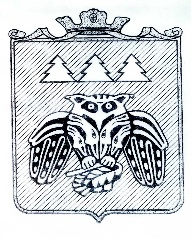 Коми Республикаын «Сыктывдін» муниципальнӧй районса администрациялӧн ШУÖМПОСТАНОВЛЕНИЕадминистрации муниципального района «Сыктывдинский» Республики Комиот  21 ноября 2022 года  				                                                       № 11/1658Руководствуясь пунктом 11 части 1 статьи 15 Федерального закона от 6 октября 2003 года № 131-ФЗ «Об общих принципах организации местного самоуправления в Российской Федерации», постановлением администрации муниципального образования муниципального района «Сыктывдинский» от 30 марта 2018 года № 3/263 «Об утверждении Порядка разработки, реализации и оценки эффективности муниципальных программ и методических указаний по разработке и реализации муниципальных программ муниципального образования муниципального района «Сыктывдинский», администрация муниципального района «Сыктывдинский» Республики КомиПОСТАНОВЛЯЕТ:Внести в приложение к постановлению администрации муниципального образования муниципального района «Сыктывдинский» от 10 октября 2019 года               № 10/1248 «Об утверждении муниципальной программы муниципального образования муниципального района «Сыктывдинский» «Развитие образования в Сыктывдинском районе» следующие изменения: 1.1. В паспорте муниципальной программы строку «Объемы финансирования муниципальной программы»  изложить в редакции согласно приложению 1.1.2. В паспорте Подпрограммы 5 муниципальной программы строку «Объемы бюджетных ассигнований подпрограммы 5» изложить в редакции согласно приложению 3.1.3. В Таблице 3 «Информация по финансовому обеспечению муниципальной программы за счет средств бюджета муниципального района "Сыктывдинский" (с учетом средств межбюджетных трансфертов)»: - строки «Муниципальная программа», «Подпрограмма 5», «Основное мероприятие 5.3.1.», «Основное мероприятие 5.3.2.» «Основное мероприятие 5.3.4.», «Основное мероприятие 5.3.5.»,  «Основное мероприятие 5.3.6.» «Основное мероприятие 5.3.8.» изложить в редакции согласно приложению 4;	1.4. В таблице  4 «Ресурсное обеспечение и прогнозная (справочная) оценка расходов бюджета МО МР «Сыктывдинский» на реализацию целей муниципальной программы за счет всех источников финансирован» строки «Муниципальная программа», «Подпрограмма 5», «Основное мероприятие 5.3.1.», «Основное мероприятие 5.3.2.», «Основное мероприятие 5.3.4.», «Основное мероприятие 5.3.5.», «Основное мероприятие 5.3.6.», «Основное мероприятие 5.3.8.» изложить в редакции согласно приложению 5.2. Контроль за исполнением настоящего постановления возложить на заместителя руководителя администрации муниципального района (В.Ю. Носов). 3. Настоящее постановление вступает в силу со дня его официального опубликования. Глава муниципального района «Сыктывдинский» –                                        Л.Ю. Доронинаруководитель администрацииПриложение 1к постановлению администрации муниципального района «Сыктывдинский»от 21 ноября  2022 года № 11/1658          ПАСПОРТ муниципальной программы муниципального района «Сыктывдинский» Республики Коми «Развитие образования» на 2020-2024 годыПриложение 2к постановлению администрации муниципального района «Сыктывдинский»от 21 ноября  2022 года № 11/1658Паспорт Подпрограммы 5 муниципальной программы«Создание условий для текущего финансирования и реализации муниципальной программы»Приложение 3к постановлению администрации муниципального района «Сыктывдинский»от 21 ноября  2022 года № 11/1658          В таблице № 3 «Информация по финансовому обеспечению муниципальной программы за счет средств бюджета муниципального района "Сыктывдинский" (с учетом средств межбюджетных трансфертов)» строки «Муниципальная программа», «Подпрограмма 5», «Основное мероприятие 5.3.1.», «Основное мероприятие 5.3.2.» «Основное мероприятие 5.3.4.», «Основное мероприятие 5.3.5.»,  «Основное мероприятие 5.3.6.» «Основное мероприятие 5.3.8.» изложить в следующей редакции:О внесении изменений в постановление администрации муниципального образования муниципального района «Сыктывдинский» от 10 октября 2019 года № 10/1248 «Об утверждении муниципальной программы МО МР «Сыктывдинский» «Развитие образования в Сыктывдинском районе»  Объемы финансированиямуниципальной программыОбщий объём финансирования Программы на 2020-2024 годы предусматривается в размере 4 763 406,8 тыс. рублей, в том числе:за счет средств федерального бюджета – 199 484,9 тыс. рублей.за счёт средств бюджета Республики Коми – 3 957 771,0 тыс. рублей;за счёт средств местного бюджета – 606 150,9 тыс. рублей.Прогнозный объём финансирования Программы по годам составляет:за счёт средств федерального бюджета 2020 год – 13142,9 тыс. рублей;2021 год – 34242,1 тыс. рублей;2022 год – 69 743,5 тыс. рублей;2023 год – 47 487,2 тыс. рублей;2024 год – 34 869,2 тыс. рублей.за счёт средств бюджета Республики Коми:2020 год – 771201,2 тыс. рублей;2021 год – 756778,8 тыс. рублей;2022 год – 857 694,5 тыс. рублей;2023 год – 790 227,0 тыс. рублей;2024 год – 781 869,5 тыс. рублей.за счёт средств местного бюджета:2020 год – 123 112,9 тыс. рублей;2021 год – 138 867,0 тыс. рублей;2022 год – 137 090,2 тыс. рублей. 2023 год – 97700,0 тыс. рублей;2024 год – 109 380,8 тыс. рублей.Объём бюджетных ассигнований уточняется ежегодно при формировании бюджета МО МР «Сыктывдинский» на очередной финансовый год и плановый период и при внесении изменений в бюджет муниципального района «Сыктывдинский»Объемы бюджетных ассигнований подпрограммы 5                        Общий объём финансирования Подпрограммы на 2020-2024 годы предусматривается в размере 4 760 361,5 тыс. рублей, в том числе:за счет средств федерального бюджета – 199 484,9 тыс. рублей.за счёт средств бюджета Республики Коми – 3 957 771,0 тыс. рублей;за счёт средств местного бюджета – 603 105,6 тыс. рублей.Прогнозный объём финансирования Программы по годам составляет:за счёт средств федерального бюджета 2020 год – 13 142,9 тыс. рублей;2021 год – 34 242,1 тыс. рублей;2022 год – 69 743,5 тыс. рублей;2023 год – 47 487,2 тыс. рублей;2024 год – 34 869,2 тыс. рублей.за счёт средств бюджета Республики Коми:2020 год – 771 201,2 тыс. рублей;2021 год – 756 778,8 тыс. рублей;2022 год – 857 694,5 тыс. рублей;2023 год – 790 227,0 тыс. рублей;2024 год – 781 869,5 тыс. рублей.за счёт средств местного бюджета:2020 год – 122 712,9 тыс. рублей;2021 год – 137 907,0 тыс. рублей;2022 год – 136 290,2 тыс. рублей. 2023 год – 97700,0 тыс. рублей;2024 год – 108 495,5 тыс. рублей.СтатусНаименование муниципальной программы, подпрограммы муниципальной программы, ведомственной целевой программы, основного мероприятияОтветственный исполнитель, соисполнителиОценка расходов  (тыс. руб.), годыОценка расходов  (тыс. руб.), годыОценка расходов  (тыс. руб.), годыОценка расходов  (тыс. руб.), годыОценка расходов  (тыс. руб.), годыСтатусНаименование муниципальной программы, подпрограммы муниципальной программы, ведомственной целевой программы, основного мероприятияОтветственный исполнитель, соисполнителиВсего (нарастающим итогом с начала реализации программы)2020 год2021 год2022 год2023 год2024 год1,02,03,07,07,08,09,0Муниципальная программаРазвитие образованияответственный исполнитель муниципальной программы Управление образования администрации МР «Сыктывдинский»4763406,8907457,0929887,91064528,2935414,2926119,5Муниципальная программаРазвитие образованиясоисполнитель 1Муниципальная программаРазвитие образованиясоисполнитель 2Задача 3 Создание условий для текущего функционирования и развития общеобразовательных организаций и управления образованияЗадача 3 Создание условий для текущего функционирования и развития общеобразовательных организаций и управления образованияЗадача 3 Создание условий для текущего функционирования и развития общеобразовательных организаций и управления образованияЗадача 3 Создание условий для текущего функционирования и развития общеобразовательных организаций и управления образованияЗадача 3 Создание условий для текущего функционирования и развития общеобразовательных организаций и управления образованияЗадача 3 Создание условий для текущего функционирования и развития общеобразовательных организаций и управления образованияЗадача 3 Создание условий для текущего функционирования и развития общеобразовательных организаций и управления образованияЗадача 3 Создание условий для текущего функционирования и развития общеобразовательных организаций и управления образованияОсновное мероприятие  5.3.1 Финансовое сопровождение оказания образовательными организациями муниципальных услугУправление образования администрации МР «Сыктывдинский»701262,7124794,3159603,9161321,6124504,8131038,1Основное мероприятие  5.3.2 Обеспечение мер пожарной безопасностиУправление образования администрации МР «Сыктывдинский»6676,02096,41415,11747,10,01417,4Основное мероприятие  5.3.4 Укрепление материально-технической базы и создание безопасных условий в организациях образования, ремонт, капитальный ремонт образовательных организацийУправление образования администрации МР «Сыктывдинский»67786,229373,637765,780284,732337,79188,3Основное мероприятие  5.3.5 Осуществление процесса оздоровления и отдыха детейУправление образования администрации МР «Сыктывдинский»10405,12238,82243,82077,91922,31922,3Основное мероприятие  5.3.6  Обеспечение деятельности органов исполнительной властиУправление образования администрации МР «Сыктывдинский»171863,832287,035274,436058,232457,635786,6Основное мероприятие  5.3.8 Реализация муниципальными дошкольными и муниципальными общеобразовательными организациями в Республике Коми образовательных программ Управление образования администрации МР «Сыктывдинский»2748784,4644556,0653744,6743865,7706618,1706618,1Приложение 4к постановлению администрации муниципального района «Сыктывдинский» от 21 ноября  2022 года № 11/1658            В таблице № 4 «Ресурсное обеспечение и прогнозная (справочная) оценка расходов бюджета МО МР «Сыктывдинский» на реализацию целей муниципальной программы за счет всех источников финансирования» строки «Муниципальная программа», «Подпрограмма 5», «Основное мероприятие 5.3.1.», «Основное мероприятие 5.3.2.», «Основное мероприятие 5.3.4.», «Основное мероприятие 5.3.5.», «Основное мероприятие 5.3.6.», «Основное мероприятие 5.3.8.» изложить в следующей редакции:Приложение 4к постановлению администрации муниципального района «Сыктывдинский» от 21 ноября  2022 года № 11/1658            В таблице № 4 «Ресурсное обеспечение и прогнозная (справочная) оценка расходов бюджета МО МР «Сыктывдинский» на реализацию целей муниципальной программы за счет всех источников финансирования» строки «Муниципальная программа», «Подпрограмма 5», «Основное мероприятие 5.3.1.», «Основное мероприятие 5.3.2.», «Основное мероприятие 5.3.4.», «Основное мероприятие 5.3.5.», «Основное мероприятие 5.3.6.», «Основное мероприятие 5.3.8.» изложить в следующей редакции:Приложение 4к постановлению администрации муниципального района «Сыктывдинский» от 21 ноября  2022 года № 11/1658            В таблице № 4 «Ресурсное обеспечение и прогнозная (справочная) оценка расходов бюджета МО МР «Сыктывдинский» на реализацию целей муниципальной программы за счет всех источников финансирования» строки «Муниципальная программа», «Подпрограмма 5», «Основное мероприятие 5.3.1.», «Основное мероприятие 5.3.2.», «Основное мероприятие 5.3.4.», «Основное мероприятие 5.3.5.», «Основное мероприятие 5.3.6.», «Основное мероприятие 5.3.8.» изложить в следующей редакции:Приложение 4к постановлению администрации муниципального района «Сыктывдинский» от 21 ноября  2022 года № 11/1658            В таблице № 4 «Ресурсное обеспечение и прогнозная (справочная) оценка расходов бюджета МО МР «Сыктывдинский» на реализацию целей муниципальной программы за счет всех источников финансирования» строки «Муниципальная программа», «Подпрограмма 5», «Основное мероприятие 5.3.1.», «Основное мероприятие 5.3.2.», «Основное мероприятие 5.3.4.», «Основное мероприятие 5.3.5.», «Основное мероприятие 5.3.6.», «Основное мероприятие 5.3.8.» изложить в следующей редакции:Приложение 4к постановлению администрации муниципального района «Сыктывдинский» от 21 ноября  2022 года № 11/1658            В таблице № 4 «Ресурсное обеспечение и прогнозная (справочная) оценка расходов бюджета МО МР «Сыктывдинский» на реализацию целей муниципальной программы за счет всех источников финансирования» строки «Муниципальная программа», «Подпрограмма 5», «Основное мероприятие 5.3.1.», «Основное мероприятие 5.3.2.», «Основное мероприятие 5.3.4.», «Основное мероприятие 5.3.5.», «Основное мероприятие 5.3.6.», «Основное мероприятие 5.3.8.» изложить в следующей редакции:Приложение 4к постановлению администрации муниципального района «Сыктывдинский» от 21 ноября  2022 года № 11/1658            В таблице № 4 «Ресурсное обеспечение и прогнозная (справочная) оценка расходов бюджета МО МР «Сыктывдинский» на реализацию целей муниципальной программы за счет всех источников финансирования» строки «Муниципальная программа», «Подпрограмма 5», «Основное мероприятие 5.3.1.», «Основное мероприятие 5.3.2.», «Основное мероприятие 5.3.4.», «Основное мероприятие 5.3.5.», «Основное мероприятие 5.3.6.», «Основное мероприятие 5.3.8.» изложить в следующей редакции:Приложение 4к постановлению администрации муниципального района «Сыктывдинский» от 21 ноября  2022 года № 11/1658            В таблице № 4 «Ресурсное обеспечение и прогнозная (справочная) оценка расходов бюджета МО МР «Сыктывдинский» на реализацию целей муниципальной программы за счет всех источников финансирования» строки «Муниципальная программа», «Подпрограмма 5», «Основное мероприятие 5.3.1.», «Основное мероприятие 5.3.2.», «Основное мероприятие 5.3.4.», «Основное мероприятие 5.3.5.», «Основное мероприятие 5.3.6.», «Основное мероприятие 5.3.8.» изложить в следующей редакции:Приложение 4к постановлению администрации муниципального района «Сыктывдинский» от 21 ноября  2022 года № 11/1658            В таблице № 4 «Ресурсное обеспечение и прогнозная (справочная) оценка расходов бюджета МО МР «Сыктывдинский» на реализацию целей муниципальной программы за счет всех источников финансирования» строки «Муниципальная программа», «Подпрограмма 5», «Основное мероприятие 5.3.1.», «Основное мероприятие 5.3.2.», «Основное мероприятие 5.3.4.», «Основное мероприятие 5.3.5.», «Основное мероприятие 5.3.6.», «Основное мероприятие 5.3.8.» изложить в следующей редакции:Приложение 4к постановлению администрации муниципального района «Сыктывдинский» от 21 ноября  2022 года № 11/1658            В таблице № 4 «Ресурсное обеспечение и прогнозная (справочная) оценка расходов бюджета МО МР «Сыктывдинский» на реализацию целей муниципальной программы за счет всех источников финансирования» строки «Муниципальная программа», «Подпрограмма 5», «Основное мероприятие 5.3.1.», «Основное мероприятие 5.3.2.», «Основное мероприятие 5.3.4.», «Основное мероприятие 5.3.5.», «Основное мероприятие 5.3.6.», «Основное мероприятие 5.3.8.» изложить в следующей редакции:СтатусНаименование муниципальной программы, подпрограммы муниципальной программы, ведомственной целевой программы, основного мероприятияИсточник финансирования Оценка расходов  (тыс. руб.), годыОценка расходов  (тыс. руб.), годыОценка расходов  (тыс. руб.), годыОценка расходов  (тыс. руб.), годыОценка расходов  (тыс. руб.), годыСтатусНаименование муниципальной программы, подпрограммы муниципальной программы, ведомственной целевой программы, основного мероприятияИсточник финансирования Всего (нарастающим итогом с начала реализации программы)2020 год2021 год2022 год2023 год2024 год123556Муниципальная программаРазвитие образованияВсего4763406,8907457,00929887,91064528,2935414,2926119,5Муниципальная программаРазвитие образованияИз них местные бюджеты*606150,9123112,9138867,0137090,297700,0109380,8Муниципальная программаРазвитие образованияза счет средств республиканского бюджета РК3957771,0771201,2756778,8857694,5790227,0781869,5Муниципальная программаРазвитие образованияфедерального бюджета199484,913142,934242,169743,547487,234869,2Муниципальная программаРазвитие образованиягосударственные внебюджетные фонды Муниципальная программаРазвитие образованияюридические лица**Муниципальная программаРазвитие образованиясредства от приносящей доход деятельностиПодпрограмма 5Создание условий для реализации муниципальной программы Создание условий для реализации муниципальной программы 4760361,5907057,0928927,91063728,2935414,2925234,2Основное мероприятие 5.3.1 Финансовое сопровождение оказания образовательными организациями муниципальных услугВсего701262,7124794,3159603,9161321,6124504,8131038,1Основное мероприятие 5.3.1 Финансовое сопровождение оказания образовательными организациями муниципальных услугИз них местные бюджеты*400343,279021,697163,090166,363729,570262,8Основное мероприятие 5.3.1 Финансовое сопровождение оказания образовательными организациями муниципальных услугза счет средств республиканского бюджета РК300919,545772,762440,971155,360775,360775,3Основное мероприятие 5.3.1 Финансовое сопровождение оказания образовательными организациями муниципальных услугфедерального бюджетаОсновное мероприятие 5.3.1 Финансовое сопровождение оказания образовательными организациями муниципальных услуггосударственные внебюджетные фонды Основное мероприятие 5.3.1 Финансовое сопровождение оказания образовательными организациями муниципальных услугюридические лица**Основное мероприятие 5.3.1 Финансовое сопровождение оказания образовательными организациями муниципальных услугсредства от приносящей доход деятельностив т.ч. субсидия на оплату муниципальными учреждениями расходов по коммунальным услугамВсего357368,457409,970090,978404,675731,575731,5в т.ч. субсидия на оплату муниципальными учреждениями расходов по коммунальным услугамИз них местные бюджеты*101152,417607,021354,016095,623047,923047,9в т.ч. субсидия на оплату муниципальными учреждениями расходов по коммунальным услугамза счет средств республиканского бюджета РК256216,039802,948736,962309,052683,652683,6в т.ч. субсидия на оплату муниципальными учреждениями расходов по коммунальным услугамфедерального бюджетав т.ч. субсидия на оплату муниципальными учреждениями расходов по коммунальным услугамгосударственные внебюджетные фонды в т.ч. субсидия на оплату муниципальными учреждениями расходов по коммунальным услугамюридические лица**в т.ч. субсидия на оплату муниципальными учреждениями расходов по коммунальным услугамсредства от приносящей доход деятельностиОсновное мероприятие 5.3.2 Обеспечение мер пожарной безопасностиВсего6676,02096,41415,11747,10,01417,4Основное мероприятие 5.3.2 Обеспечение мер пожарной безопасностиИз них местные бюджеты*6676,02096,41415,11747,101417,4Основное мероприятие 5.3.2 Обеспечение мер пожарной безопасностиза счет средств республиканского бюджета РКОсновное мероприятие 5.3.2 Обеспечение мер пожарной безопасностифедерального бюджетаОсновное мероприятие 5.3.2 Обеспечение мер пожарной безопасностигосударственные внебюджетные фонды Основное мероприятие 5.3.2 Обеспечение мер пожарной безопасностиюридические лица**Основное мероприятие 5.3.2 Обеспечение мер пожарной безопасностисредства от приносящей доход деятельностиОсновное мероприятие 5.3.4.Укрепление материально-технической базы и создание безопасных условий в организациях образования, ремонт, капитальный ремонт образовательных организацийВсего188950,029373,637765,780284,732337,79188,3Основное мероприятие 5.3.4.Укрепление материально-технической базы и создание безопасных условий в организациях образования, ремонт, капитальный ремонт образовательных организацийИз них местные бюджеты*19386,05396,03548,18115,81407,2918,9Основное мероприятие 5.3.4.Укрепление материально-технической базы и создание безопасных условий в организациях образования, ремонт, капитальный ремонт образовательных организацийза счет средств республиканского бюджета РК118315,022829,834217,636257,216741,08269,4Основное мероприятие 5.3.4.Укрепление материально-технической базы и создание безопасных условий в организациях образования, ремонт, капитальный ремонт образовательных организацийфедерального бюджета51249,01147,835911,714189,5Основное мероприятие 5.3.4.Укрепление материально-технической базы и создание безопасных условий в организациях образования, ремонт, капитальный ремонт образовательных организацийгосударственные внебюджетные фонды Основное мероприятие 5.3.4.Укрепление материально-технической базы и создание безопасных условий в организациях образования, ремонт, капитальный ремонт образовательных организацийюридические лица**Основное мероприятие 5.3.4.Укрепление материально-технической базы и создание безопасных условий в организациях образования, ремонт, капитальный ремонт образовательных организацийсредства от приносящей доход деятельностиОсновное мероприятие 5.3.5.Осуществление процесса оздоровления и отдыха детейВсего10405,12238,82243,82077,91922,31922,3Основное мероприятие 5.3.5.Осуществление процесса оздоровления и отдыха детейИз них местные бюджеты*4472,7895,51114,9924,5768,9768,9Основное мероприятие 5.3.5.Осуществление процесса оздоровления и отдыха детейза счет средств республиканского бюджета РК, 5932,41343,31128,91153,41153,41153,4Основное мероприятие 5.3.5.Осуществление процесса оздоровления и отдыха детейфедерального бюджетаОсновное мероприятие 5.3.5.Осуществление процесса оздоровления и отдыха детейгосударственные внебюджетные фонды Основное мероприятие 5.3.5.Осуществление процесса оздоровления и отдыха детейюридические лица**Основное мероприятие 5.3.5.Осуществление процесса оздоровления и отдыха детейсредства от приносящей доход деятельностиОсновное мероприятие 5.3.6. Обеспечение деятельности органов исполнительной властиВсего171863,832287,035274,436058,232457,635786,6Основное мероприятие 5.3.6. Обеспечение деятельности органов исполнительной властиИз них местные бюджеты*167756,231538,034468,135130,131645,534974,5Основное мероприятие 5.3.6. Обеспечение деятельности органов исполнительной властиза счет средств республиканского бюджета РК,4107,6749,0806,3928,1812,1812,1Основное мероприятие 5.3.6. Обеспечение деятельности органов исполнительной властифедерального бюджетаОсновное мероприятие 5.3.6. Обеспечение деятельности органов исполнительной властигосударственные внебюджетные фонды Основное мероприятие 5.3.6. Обеспечение деятельности органов исполнительной властиюридические лица**Основное мероприятие 5.3.6. Обеспечение деятельности органов исполнительной властисредства от приносящей доход деятельностив т.ч. субсидия на оплату муниципальными учреждениями расходов по коммунальным услугамВсего5702,11070,01151,81160,11160,11160,1в т.ч. субсидия на оплату муниципальными учреждениями расходов по коммунальным услугамИз них местные бюджеты*1594,5321,0345,50232,0348,0348в т.ч. субсидия на оплату муниципальными учреждениями расходов по коммунальным услугамза счет средств республиканского бюджета РК4107,6749,0806,3928,1812,1812,1в т.ч. субсидия на оплату муниципальными учреждениями расходов по коммунальным услугамфедерального бюджетав т.ч. субсидия на оплату муниципальными учреждениями расходов по коммунальным услугамгосударственные внебюджетные фонды в т.ч. субсидия на оплату муниципальными учреждениями расходов по коммунальным услугамюридические лица**в т.ч. субсидия на оплату муниципальными учреждениями расходов по коммунальным услугамсредства от приносящей доход деятельностиОсновное мероприятие 5.3.8.Реализация муниципальными дошкольными и муниципальными общеобразовательными организациями в Республике Коми образовательных программВсего3447442,8636596,3653744,6743865,7706618,1706618,1Основное мероприятие 5.3.8.Реализация муниципальными дошкольными и муниципальными общеобразовательными организациями в Республике Коми образовательных программИз них местные бюджеты*Основное мероприятие 5.3.8.Реализация муниципальными дошкольными и муниципальными общеобразовательными организациями в Республике Коми образовательных программза счет средств республиканского бюджета РК,3447442,8636596,3653744,6743865,7706618,1706618,1Основное мероприятие 5.3.8.Реализация муниципальными дошкольными и муниципальными общеобразовательными организациями в Республике Коми образовательных программфедерального бюджетаОсновное мероприятие 5.3.8.Реализация муниципальными дошкольными и муниципальными общеобразовательными организациями в Республике Коми образовательных программгосударственные внебюджетные фонды Основное мероприятие 5.3.8.Реализация муниципальными дошкольными и муниципальными общеобразовательными организациями в Республике Коми образовательных программюридические лица**Основное мероприятие 5.3.8.Реализация муниципальными дошкольными и муниципальными общеобразовательными организациями в Республике Коми образовательных программсредства от приносящей доход деятельности